  	           INSCRIPTION SEJOURS ET WEEK-END 2017-2018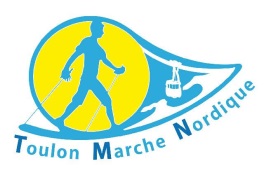 SEJOUR 1 : 	JAUSIERS 04 au Gîte de l’Ardoisière	                                                    Niveau : SPORTIFSOrganisateurs : Cathy et Denis  (06 75 93 30 25)                                    Nombre de participants 15Date : du vendredi 27 octobre (soir) au mardi 31 octobre 2017 (matin)Prix : demi-pension en chambres de 2 :	243€		en chambre de 3 : 	214€Les repas du midi sont pris en refuge ou auberge et sont à la charge des participantsSEJOUR 2 : Ski de Fond à ARVIEUX dans le Queyras	                                           Niveau : SPORTIFS/CONF+ Organisateurs : Cathy et Denis (06 75 93 30 25)                                                    Nombre de participants : 16Date : du samedi 10 Mars au samedi 17 mars 2018 (si vous n’êtes pas encore inscrit à ce séjour contacter Denis directement))                                                                                               Prix : en chambre double 390 euros pension complète (Prévoir en plus location du matériel, forfaits pistes et covoiturage)SEJOUR 3 : BUIS LES BARONNIES au village Sport et Passion « La Fontaine d’Annibal »	Niveau : BIEN-ÊTREOrganisateurs : Cathy et Denis (06 74 72 07 18)                                      		                                          Nombre de participants : 16Date : du samedi 5 mai au mercredi 9 mai 2018 Prix : en chambre double :	295€ pension complète (prévoir en plus entrées sites touristiques)SEJOUR 4 	Episcopale ALBI                                                                                             Niveau : SPORTIFS/CONFOrganisateurs : Cathy et Denis (06 75 93 30 25)                                   Nombre de participants : illimitéDate : du vendredi  19 Mai  2018 au dimanche  21 Mai 2018 Prix : hébergement et nourriture en fonction du nombre de participants+ inscription épreuveSEJOUR 5 	ANCELLE (05) au gîte l’Establa                                                   Niveau : CONFIRMES Organisateurs : Henri et Michelle (06 08 57 49 75 -06 15 24 09 87)  Nombre de participants : 14Date : du vendredi 19 mai 2018 au lundi 22 mai 2018 Prix : 185€ en gestion libreSEJOUR 6 : 	SAINT JEAN DU GARD (30) au gîte du Mas Le Canton	Niveau : CONFIRMES ET SPORTIFSOrganisateurs : Chantal et Claude (06 73 47 50 26)           Nombre de participants : 14Date : du vendredi matin 1 juin 2018  au dimanche  3 juin 2018 soirPrix : 150€ en gestion libreSEJOUR 7 : 	EuroNordicWalk Vercors                                                                 	Niveau : Tous niveauxOrganisateurs : Edith (06 76 34 76 85)                                                  Nombre de participants : illimitéDate : du vendredi  8 juin 2018 au dimanche  10 juin 2018 Prix : hébergement et nourriture en fonction du nombre de participants+ inscription épreuveSi vous souhaitez des renseignements complémentaires sur les séjours contactez directement les animateurs organisateurs avant de renvoyer votre fiche de demande d’inscription.Pour le séjour ski de fond contactez directement et rapidement Denis (N’indiquez pas ce séjour sur votre demande)Demande d’inscription aux séjours et week-end 2017-2018NOM :					PRENOM :	Cette année les modalités d’inscription aux séjours et	 week-end évoluent afin de satisfaire le plus grand nombre et de permettre à tous de participer à au moins un séjour.Nous vous demandons de nous renvoyer cette feuille correctement remplie avant le samedi 26 août sans oublier de la joindre à votre demande d’affiliation (dossier complet) .Je souhaite participer à ……séjours ou week-end	 (noter le nombre souhaité)Je souhaite participer aux séjours et week-end suivants dans l’ordre de mes préférences : N°………………………………………………….(ne pas indiquer le séjour ski de fond)A retourner avant le 26 août accompagné du dossier d’adhésion complet  à :TOULON MARCHE NORDIQUE 97 Rue Clémence 83200 TOULON (Les demandes arrivant sans le dossier d’adhésion ne seront pas prises en compte)	A réception de toutes les demandes, nous les traiterons afin de satisfaire le plus grand nombre : si vous n’obtenez pas votre premier vœu nous satisferons le second.Si vous n’envoyez pas votre demande, nous considérons que vous ne souhaitez participer à aucun séjour ou week-end dans l’immédiat : attention les séjours peuvent être très vite remplis.Les inscriptions ne seront définitives qu’après paiement le jour de l’Assemblée Générale le vendredi 22 septembre 2017 aux Lices.